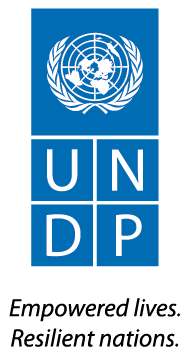 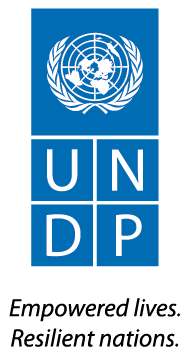 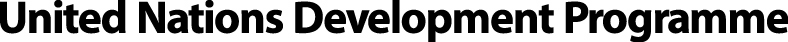 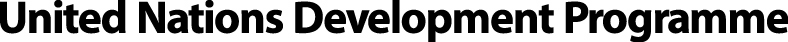 BRA/17/G31 – Taking Deforestation Out of the Soy Supply ChainUNDP-GEF Midterm Review Terms of ReferenceINTRODUCTION This is the Terms of Reference (ToR) for the UNDP-GEF Midterm Review (MTR) of the full-sized project titled Taking Deforestation Out of the Soy Supply Chain (PIMS 5896) implemented through Conservation International, which is to be undertaken from June 2017 to July 2021. The project started on the June 30th, 2017 and is in beginning of its third year of implementation. In line with the UNDP-GEF Guidance on MTRs, this MTR process was initiated before the submission of the second Project Implementation Report (PIR). This ToR sets out the expectations for this MTR.  The MTR process must follow the guidance outlined in the document Guidance For Conducting Midterm Reviews of UNDP-Supported, GEF-Financed Projects http://web.undp.org/evaluation/documents/guidance/GEF/mid-term/Guidance_Midterm%20Review%20_EN_2014.pdf. 2.  PROJECT BACKGROUND INFORMATION The project was designed to reduce the threat to biodiversity, pressures on high conservation value forests, and GHG emissions that the advancing agricultural frontier is posing in the Matopiba region, by promoting a dialogue to build a shared vision on sustainable landscapes among key stakeholders - government, companies, civil society and the productive sector- and  fostering the development of solutions to implement this vision, such as restoration practices, strengthening of local government capacities and a system to support soy producers in adopting best agricultural practices. The project will focus on the west of Bahia and central Tocantins. This is in line with the overall IAP, whose program goal is to implement a supply chain approach to solve underlying root causes of deforestation from agriculture commodities. The total project funding is of USD 6.6 million planned to be implemented in activities to be carried out until June 2021. This is a GEF funded project, with the United Nations Development Program (UNDP) as the implementing agency and Conservation International (CI) as the Executing Agency in partnership with multiple stakeholders. 3.  OBJECTIVES OF THE MTRThe MTR will assess progress towards the achievement of the project objectives and outcomes as specified in the Project Document, and assess early signs of project success or failure with the goal of identifying the necessary changes to be made in order to set the project on-track to achieve its intended results. The MTR will also review the project’s strategy and its risks to sustainability.4. MTR APPROACH & METHODOLOGY  The MTR must provide evidence-based information that is credible, reliable and useful. The MTR consultant will review all relevant sources of information including documents prepared during the preparation phase (i.e. PIF, UNDP Initiation Plan, UNDP Environmental & Social Safeguard Policy, the Project Document, project reports including Annual Project Review/PIRs, project budget revisions, lesson learned reports, national strategic and legal documents, and any other materials that the team considers useful for this evidence-based review). The MTR consultant will review the baseline GEF focal area Tracking Tool submitted to the GEF at CEO endorsement, and the midterm GEF focal area Tracking Tool that must be completed before the MTR field mission begins.  The MTR consultant is expected to follow a collaborative and participatory approach ensuring close engagement with the Project Team, government counterparts (the GEF Operational Focal Point), the UNDP Country Office(s), UNDP-GEF Regional Technical Advisers, and other key stakeholders. Engagement of stakeholders is vital to a successful MTR.  Stakeholder involvement should include interviews with stakeholders who have project responsibilities, including but not limited to: representatives from the executing agency and from the project´s Steering Committee, senior officials and task team/ component leaders, key experts in the subject area, project stakeholders and academia. Additionally, the MTR consultant is expected to conduct, at a minimum, two field missions to Brasília and Rio de Janeiro, Brazil (additional localities may be chosen as necessary to ensure a high quality and comprehensive evaluation)The final MTR report should describe the full MTR approach taken and the rationale for the approach making explicit the underlying assumptions, challenges, strengths and weaknesses about the methods and approach of the review.5.  DETAILED SCOPE OF THE MTRThe MTR consultant will assess the following four categories of project progress. See the Guidance For Conducting Midterm Reviews of UNDP-Supported, GEF-Financed Projects for extended descriptions. i.    Project StrategyProject design: Review the problem addressed by the project and the underlying assumptions.  Review the effect of any incorrect assumptions or changes to the context to achieving the project results as outlined in the Project Document.Review the relevance of the project strategy and assess whether it provides the most effective route towards expected/intended results.  Were lessons from other relevant projects properly incorporated into the project design?Review how the project addresses country priorities. Review country ownership. Was the project concept in line with the national sector development priorities and plans of the country (or of participating countries in the case of multi-country projects)?Review decision-making processes: were perspectives of those who would be affected by project decisions, those who could affect the outcomes, and those who could contribute information or other resources to the process, taken into account during project design processes? Review the extent to which relevant gender issues were raised in the project design. See Annex 9 of Guidance For Conducting Midterm Reviews of UNDP-Supported, GEF-Financed Projects for further guidelines.If there are major areas of concern, recommend areas for improvement. Results Framework/Logframe:Undertake a critical analysis of the project’s logframe indicators and targets, assess how “SMART” the midterm and end-of-project targets are (Specific, Measurable, Attainable, Relevant, Time-bound), and suggest specific amendments/revisions to the targets and Outcome-level indicators as necessary, while ensuring that there is no reduction in the level of ambition of the indicators.Are the project’s objectives and outcomes or components clear, practical, and feasible within its time frame?Examine if progress so far has led to, or could in the future catalyse beneficial development effects (i.e. income generation, gender equality and women’s empowerment, improved governance etc...) that should be included in the project results framework and monitored on an annual basis. Ensure broader development and gender aspects of the project are being monitored effectively.  Develop and recommend SMART ‘development’ indicators, including sex-disaggregated indicators and indicators that capture development benefits. ii.    Progress Towards ResultsProgress Towards Outcomes Analysis:Review the logframe indicators against progress made towards the end-of-project targets using the Progress Towards Results Matrix and following the Guidance For Conducting Midterm Reviews of UNDP-Supported, GEF-Financed Projects; colour code progress in a “traffic light system” based on the level of progress achieved; assign a rating on progress for each outcome; make recommendations from the areas marked as “Not on target to be achieved” (red).Assess how effective the project has been integrating its work with the other child projects as this is part of a global program.Assess the effectiveness of the integration between the production, demand and transactions work in Brazil and to make any necessary recommendations to improve this as needed, within this child project.Table. Progress Towards Results Matrix (Achievement of outcomes against End-of-project Targets)Indicator Assessment KeyIn addition to the progress towards outcomes analysis:Compare and analyse the GEF Tracking Tool at the Baseline with the one completed right before the Midterm Review.Identify remaining barriers to achieving the project objective in the remainder of the project. By reviewing the aspects of the project that have already been successful, identify ways in which the project can further expand these benefits.iii.   Project Implementation and Adaptive ManagementManagement Arrangements:Review overall effectiveness of project management as outlined in the Project Document.  Have changes been made and are they effective?  Are responsibilities and reporting lines clear?  Is decision-making transparent and undertaken in a timely manner?  Recommend areas for improvement.Review the quality of execution of the Executing Agency/Implementing Partner(s) and recommend areas for improvement.Review the quality of support provided by the GEF Partner Agency (UNDP) and recommend areas for improvement.Work Planning:Review any delays in project start-up and implementation, identify the causes and examine if they have been resolved.Are work-planning processes results-based?  If not, suggest ways to re-orientate work planning to focus on results?Examine the use of the project’s results framework/ logframe as a management tool and review any changes made to it since project start.  Finance and co-finance:Consider the financial management of the project, with specific reference to the cost-effectiveness of interventions.  Review the changes to fund allocations as a result of budget revisions and assess the appropriateness and relevance of such revisions.Does the project have the appropriate financial controls, including reporting and planning, that allow management to make informed decisions regarding the budget and allow for timely flow of funds?Informed by the co-financing monitoring table to be filled out, provide commentary on co-financing: is co-financing being used strategically to help the objectives of the project? Is the Project Team meeting with all co-financing partners regularly in order to align financing priorities and annual work plans?Project-level Monitoring and Evaluation Systems:Review the monitoring tools currently being used:  Do they provide the necessary information? Do they involve key partners? Are they aligned or mainstreamed with national systems?  Do they use existing information? Are they efficient? Are they cost-effective? Are additional tools required? How could they be made more participatory and inclusive?Examine the financial management of the project monitoring and evaluation budget.  Are sufficient resources being allocated to monitoring and evaluation? Are these resources being allocated effectively?Stakeholder Engagement:Project management: Has the project developed and leveraged the necessary and appropriate partnerships with direct and tangential stakeholders?Participation and country-driven processes: Do local and national government stakeholders support the objectives of the project?  Do they continue to have an active role in project decision-making that supports efficient and effective project implementation?Participation and public awareness: To what extent has stakeholder involvement and public awareness contributed to the progress towards achievement of project objectives? Reporting:Assess how adaptive management changes have been reported by the project management and shared with the Project Board.Assess how well the Project Team and partners undertake and fulfil GEF reporting requirements (i.e. how have they addressed poorly-rated PIRs, if applicable?)Assess how lessons derived from the adaptive management process have been documented, shared with key partners and internalized by partners.Communications:Review internal project communication with stakeholders: Is communication regular and effective? Are there key stakeholders left out of communication? Are there feedback mechanisms when communication is received? Does this communication with stakeholders contribute to their awareness of project outcomes and activities and investment in the sustainability of project results?Review external project communication: Are proper means of communication established or being established to express the project progress and intended impact to the public (is there a web presence, for example? Or did the project implement appropriate outreach and public awareness campaigns?)For reporting purposes, write one half-page paragraph that summarizes the project’s progress towards results in terms of contribution to sustainable development benefits, as well as global environmental benefits. iv.   SustainabilityValidate whether the risks identified in the Project Document, Annual Project Review/PIRs and the ATLAS Risk Management Module are the most important and whether the risk ratings applied are appropriate and up to date. If not, explain why. In addition, assess the following risks to sustainability:Financial risks to sustainability: What is the likelihood of financial and economic resources not being available once the GEF assistance ends (consider potential resources can be from multiple sources, such as the public and private sectors, income generating activities, and other funding that will be adequate financial resources for sustaining project’s outcomes)?Socio-economic risks to sustainability: Are there any social or political risks that may jeopardize sustainability of project outcomes? What is the risk that the level of stakeholder ownership (including ownership by governments and other key stakeholders) will be insufficient to allow for the project outcomes/benefits to be sustained? Do the various key stakeholders see that it is in their interest that the project benefits continue to flow? Is there sufficient public / stakeholder awareness in support of the long term objectives of the project? Are lessons learned being documented by the Project Team on a continual basis and shared/ transferred to appropriate parties who could learn from the project and potentially replicate and/or scale it in the future?Institutional Framework and Governance risks to sustainability: Do the legal frameworks, policies, governance structures and processes pose risks that may jeopardize sustenance of project benefits? While assessing this parameter, also consider if the required systems/ mechanisms for accountability, transparency, and technical knowledge transfer are in place. Environmental risks to sustainability: Are there any environmental risks that may jeopardize sustenance of project outcomes? Conclusions & RecommendationsThe MTR consultant will include a section of the report setting out the MTR’s evidence-based conclusions, in light of the findings.Recommendations should be succinct suggestions for critical intervention that are specific, measurable, achievable, and relevant. A recommendation table should be put in the report’s executive summary. See the Guidance For Conducting Midterm Reviews of UNDP-Supported, GEF-Financed Projects for guidance on a recommendation table.The MTR consultant should make no more than 15 recommendations total. RatingsThe MTR consultant will include its ratings of the project’s results and brief descriptions of the associated achievements in a MTR Ratings & Achievement Summary Table in the Executive Summary of the MTR report. See Annex E for ratings scales. No rating on Project Strategy and no overall project rating is required.Table. MTR Ratings & Achievement Summary Table for BRA/17/G31 – Taking Deforestation Out of the Soy Supply Chain TIMEFRAMEThe total duration of the MTR will be approximately 30 working days over a time period of 12 weeks, and shall not exceed five months from when the consultant(s) are hired. The tentative MTR timeframe is as follows: * Options for site visits should be provided in the Inception Report. MIDTERM REVIEW DELIVERABLES*The final MTR report must be in English. If applicable, the Commissioning Unit may choose to arrange for a translation of the report into a language more widely shared by national stakeholders.MTR ARRANGEMENTSThe principal responsibility for managing this MTR resides with the Commissioning Unit. The Commissioning Unit for this project’s MTR is UNDP Brazil.The UNDP Brazil will contract the consultants and ensure the timely provision of per diems and travel arrangements within the country for the MTR consultant, according to the options for site visits provided in the Inception Report.The Project Team will be responsible for liaising with the MTR consultant to provide all relevant documents, set up stakeholder interviews, and arrange field visits.  TEAM COMPOSITIONA team of one independent consultant will conduct the MTR. The consultant cannot have participated in the project preparation, formulation, and/or implementation (including the writing of the Project Document) and should not have a conflict of interest with project-related activities.  The selection of consultant will be aimed at maximizing the overall “team” qualities in the following areas: Recent experience with result-based management evaluation methodologies; Experience applying SMART indicators and reconstructing or validating baseline scenarios;Competence in adaptive management, as applied to biodiversity;Experience working with the GEF or GEF-evaluations;Experience working in Latin America, specifically in Brazil;Work experience in relevant technical areas for at least 10 years;Demonstrated understanding of issues related to gender and biodiversity; experience in gender sensitive evaluation and analysis.Excellent communication skills;Demonstrable analytical skills;Project evaluation/review experiences within United Nations system will be considered an asset;A Master’s degree in environmental issues or natural resources management or other closely related field.PAYMENT MODALITIES AND SPECIFICATIONSAPPLICATION PROCESSLetter of Confirmation of Interest and Availability using the template provided by UNDP;CV and a Personal History Form (P11 form);Brief description of approach to work/technical proposal of why the individual considers him/herself as the most suitable for the assignment, and a proposed methodology on how they will approach and complete the assignment; (max 1 page)Financial Proposal that indicates the all-inclusive fixed total contract price and all other travel related costs (including flights to and from his or her home country such as flight ticket, per diem, etc), supported by a breakdown of costs, as per template attached to the Letter of Confirmation of Interest template. Please note that UNDP Brazil will cover in-country travel, be it by flight or vehicle, therefore it must not be included in the financial proposal. If an applicant is employed by an organization/company/institution, and he/she expects his/her employer to charge a management fee in the process of releasing him/her to UNDP under Reimbursable Loan Agreement (RLA), the applicant must indicate at this point, and ensure that all such costs are duly incorporated in the financial proposal submitted to UNDP.  All application materials should be sent to the following email ONLY: ic.procurement.br@undp.org This email address is being protected from spam bots, you need Javascript enabled to view it by December, 18th, 2019, indicating the following reference “Consultant for BRA/17/G31 Midterm Review”. Incomplete applications will be excluded from further consideration.Criteria for Evaluation of Proposal:  Only those applications which are responsive and compliant will be evaluated.  Offers will be evaluated according to the Combined Scoring method – where the educational background and experience on similar assignments will be weighted at 70% and the price proposal will weigh as 30% of the total scoring.  The applicant receiving the Highest Combined Score that has also accepted UNDP’s General Terms and Conditions will be awarded the contract. Individual consultants are invited to submit applications together with their CV for this process. The application should contain a current and complete CV in English with indication of the e‐mail and phone contact, as well as a price offer (in US Dollars) indicating the total cost of the assignment. The CV and the proposed price must be submitted in separate files. Noncompliance with this provision will cause the application to be disregarded.UNDP applies a fair and transparent selection process that will take into account the competencies/skills of the applicants as well as their financial proposals. Qualified women and members of social minorities are encouraged to apply. The consultant shall have prior experience in evaluating similar projects.  Experience with GEF financed projects is an advantage. The evaluator selected should not have participated in the project preparation and/or implementation and should not have conflict of interest with project related activities.The consultant must present the following qualifications:Mandatory criteria:Master’s degree in environmental issues or natural resources management or other closely related field.Minimum 10 years of relevant professional experience in relevant technical areas;Recent experience with results‐based monitoring evaluation methodologies;Experience applying SMART indicators and reconstructing or validating baseline scenariosExperience working in Latin America.Technical knowledge in the targeted focal area(s);Fluency in English with excellent writing skills. Proficiency in Spanish or Portuguese, with preference for Portuguese;Qualifying criteria: Post-Graduate in related areas of the TOR; Project evaluation/review experiences within United Nations system Experience of working on GEF or GEF evaluations, especially with Biodiversity;Experience with biodiversity and gender sensitive evaluation and analysis;Experience working in Brazil.Evaluation Procedure:The final criteria for this selection process will be technical capacity and price.Individual consultants will be evaluated based on a cumulative analysis taking into consideration the combination of the applicants’ qualifications and financial proposal. The award of the contract shall be made to the individual consultant whose offer has been evaluated and determined as:a. Classification of technical qualification (cv) The maximum score in TECHNICAL QUALIFICATION is 100 points.Analysis of the CV regarding compliance with the mandatory requirements specified in these Terms of Reference. Candidates who do not meet the minimum mandatory criteria described herein will be disqualified at this stage.b. Classification of Financial Proposals (Price) – FinalOnly the financial proposals (price) of candidates who attain a final Score of 70 points or higher in the TECHNICAL CLASSIFICATION will be taken into consideration.The Final Score—FS—of the process will be reached by the sum of the final Technical Score—TS multiplied by a factor of 0.70, and the Price Proposal score—PS—multiplied by a factor 0.30, i.e.:FS = TS x 0.70 + PS x 0.30The PS score will be calculated according to the following formula:PS = 100 x LPP / PpeWhere:PS = score of the price proposalLPP = lowest price proposalPpe = price proposal under evaluationThe lowest price proposal will score one hundred (100).The proposal achieving the highest final score will be selected.ToR ANNEX A: List of Documents to be reviewed by the MTR Consultant PIFUNDP Initiation PlanUNDP Project Document UNDP Environmental and Social Screening resultsProject Inception Report All Project Implementation Reports (PIRs)Quarterly progress reports and work plans of the various implementation task teamsAudit reportsFinalized GEF biodiversity core indicators at CEO endorsement and midterm  Oversight mission reports  All monitoring reports prepared by the projectFinancial and Administration guidelines used by Project TeamThe following documents will also be available:Project operational guidelines, manuals and systemsUNDP country/countries programme document(s)Minutes of the project´s Board Meetings and other meetings (i.e. Project Appraisal Committee meetings)All project communications and knowledge management products, and any other documents produced by the project of relevance to the evaluationProject site location mapsToR ANNEX B: Guidelines on Contents for the Midterm Review Report ToR ANNEX C: Midterm Review Evaluative Matrix TemplateThis Midterm Review Evaluative Matrix must be fully completed/amended by the consultant and included in the MTR inception report and as an Annex to the MTR report.ToR ANNEX D: UNEG Code of Conduct for Evaluators/Midterm Review ConsultantsToR ANNEX E: MTR RatingsToR ANNEX F: MTR Report Clearance Form(to be completed by the Commissioning Unit and UNDP-GEF RTA and included in the final document) ToR ANNEX G: Audit Trail TemplateNote:  The following is a template for the MTR Consultant to show how the received comments on the draft MTR report have (or have not) been incorporated into the final MTR report. This audit trail should be included as an annex in the final MTR report. To the comments received on (date) from the Midterm Review of (project name) (UNDP Project ID-PIMS #)The following comments were provided in track changes to the draft Midterm Review report; they are referenced by institution (“Author” column) and track change comment number (“#” column):Project StrategyIndicatorBaseline LevelLevel in 1st PIR (self- reported)Midterm TargetEnd-of-project TargetMidterm Level & AssessmentAchievement RatingJustification for Rating Objective: Indicator (if applicable):Outcome 1:Indicator 1:Outcome 1:Indicator 2:Outcome 2:Indicator 3:Outcome 2:Indicator 4:Outcome 2:Etc.Etc.Green= AchievedYellow= On target to be achievedRed= Not on target to be achievedMeasureMTR RatingAchievement DescriptionProject StrategyN/AProgress Towards ResultsObjective Achievement Rating: (rate 6 pt. scale)Progress Towards ResultsOutcome 1 Achievement Rating: (rate 6 pt. scale)Progress Towards ResultsOutcome 2 Achievement Rating: (rate 6 pt. scale)Progress Towards ResultsOutcome 3 Achievement Rating: (rate 6 pt. scale)Progress Towards ResultsEtc. Project Implementation & Adaptive Management(rate 6 pt. scale)Sustainability(rate 4 pt. scale)TIMEFRAMEACTIVITY18/12/2019 Application closes 27/12/2019Select MTR consultant 06/01/2020  Prep the MTR consultant (handover of Project Documents) 10/01/2020 Document review and preparing MTR Inception Report*16/01/2020 Finalization and Validation of MTR Inception Report- latest start of MTR mission 14/01/2020 to 28/01/2020 MTR mission: stakeholder meetings, interviews, field visits 29/01/2020 Mission wrap-up meeting & presentation of initial findings- earliest end of MTR mission 11/02/2020 Preparing draft report 18/02/2020 Incorporating audit trail from feedback on draft report/Finalization of MTR report 27/02/2020 Preparation & Issue of Management Response 12/03/2020 Expected date of full MTR completion ACTIVITYNUMBER OF WORKING DAYS COMPLETION DATEDocument review and preparing MTR Inception Report (MTR Inception Report due no later than 2 weeks before the MTR mission)4 days 10/01/2020MTR mission: stakeholder meetings, interviews, field visits10 days 28/01/2020Presentation of initial findings- last day of the MTR mission1 day29/01/2020Preparing draft report (due within 3 weeks of the MTR mission)10 days 11/02/2020Finalization of MTR report/ Incorporating audit trail from feedback on draft report (due within 1 week of receiving UNDP comments on the draft) 5 days 12/03/2020#DeliverableDescriptionTimingResponsibilities1MTR Inception ReportMTR consultant clarifies objectives and methods of Midterm ReviewNo later than 2 weeks before the MTR missionMTR consultant submits to the Commissioning Unit and project management2PresentationInitial FindingsEnd of MTR missionMTR Consultant presents to project management and the Commissioning Unit3Draft Final ReportFull report (using guidelines on content outlined in Annex B) with annexesWithin 3 weeks of the MTR missionSent to the Commissioning Unit, reviewed by RTA, Project Coordinating Unit, GEF OFP4Final Report*Revised report with audit trail detailing how all received comments have (and have not) been addressed in the final MTR reportWithin 1 week of receiving UNDP comments on draftSent to the Commissioning Unit#DeliverablePayment Percentage1MTR Inception Report10% of payment upon approval of the final MTR Inception Report.2Draft Final Report30% upon submission of the draft MTR report.3Final Report*60% upon finalization of the MTR report.CRITERIASCOREWEIGHTSUBTOTALCV EvaluationCV EvaluationCV EvaluationCV EvaluationPost-Graduate in related areas of the TOR.(Doctorate: 05 points; Master: 03 points; Specialization: 02 points)0 to 5210ExperienceExperienceExperienceExperienceProject evaluation/review experiences within United Nations system.0 to 563005 years or more: 05 points; Less than 05 years: 03 points; Less than 02 years: 01 point  0 to 5630Experience of working on GEF evaluations, especially with Biodiversity.0 to 563001 point per evaluation report 0 to 5630Experience with biodiversity and gender sensitive evaluation and analysis.(04 years or more: 05 points; Less than 04 years: 03 points; Less than 2 years: 01 point).315Experience working in Brazil.04 years or more: 05 points; Less than 04 years: 03 points; Less than 2 years: 01 point  0 to 5315Total100i.Basic Report Information (for opening page or title page)Title of UNDP supported GEF financed project UNDP PIMS# and GEF project ID#  MTR time frame and date of MTR reportRegion and countries included in the projectGEF Operational Focal Area/Strategic ProgramExecuting Agency/Implementing Partner and other project partnersMTR consultant AcknowledgementsBasic Report Information (for opening page or title page)Title of UNDP supported GEF financed project UNDP PIMS# and GEF project ID#  MTR time frame and date of MTR reportRegion and countries included in the projectGEF Operational Focal Area/Strategic ProgramExecuting Agency/Implementing Partner and other project partnersMTR consultant AcknowledgementsBasic Report Information (for opening page or title page)Title of UNDP supported GEF financed project UNDP PIMS# and GEF project ID#  MTR time frame and date of MTR reportRegion and countries included in the projectGEF Operational Focal Area/Strategic ProgramExecuting Agency/Implementing Partner and other project partnersMTR consultant Acknowledgementsii. Table of ContentsTable of ContentsTable of Contentsiii.Acronyms and AbbreviationsAcronyms and AbbreviationsAcronyms and Abbreviations1.Executive Summary (3-5 pages) Project Information TableProject Description (brief)Project Progress Summary (between 200-500 words)MTR Ratings & Achievement Summary TableConcise summary of conclusions Recommendation Summary TableExecutive Summary (3-5 pages) Project Information TableProject Description (brief)Project Progress Summary (between 200-500 words)MTR Ratings & Achievement Summary TableConcise summary of conclusions Recommendation Summary TableExecutive Summary (3-5 pages) Project Information TableProject Description (brief)Project Progress Summary (between 200-500 words)MTR Ratings & Achievement Summary TableConcise summary of conclusions Recommendation Summary Table2.Introduction (2-3 pages)Purpose of the MTR and objectivesScope & Methodology: principles of design and execution of the MTR, MTR approach and data collection methods, limitations to the MTR Structure of the MTR reportIntroduction (2-3 pages)Purpose of the MTR and objectivesScope & Methodology: principles of design and execution of the MTR, MTR approach and data collection methods, limitations to the MTR Structure of the MTR reportIntroduction (2-3 pages)Purpose of the MTR and objectivesScope & Methodology: principles of design and execution of the MTR, MTR approach and data collection methods, limitations to the MTR Structure of the MTR report3.Project Description and Background Context (3-5 pages)Development context: environmental, socio-economic, institutional, and policy factors relevant to the project objective and scopeProblems that the project sought to address: threats and barriers targetedProject Description and Strategy: objective, outcomes and expected results, description of field sites (if any) Project Implementation Arrangements: short description of the Project Board, key implementing partner arrangements, etc.Project timing and milestonesMain stakeholders: summary listProject Description and Background Context (3-5 pages)Development context: environmental, socio-economic, institutional, and policy factors relevant to the project objective and scopeProblems that the project sought to address: threats and barriers targetedProject Description and Strategy: objective, outcomes and expected results, description of field sites (if any) Project Implementation Arrangements: short description of the Project Board, key implementing partner arrangements, etc.Project timing and milestonesMain stakeholders: summary listProject Description and Background Context (3-5 pages)Development context: environmental, socio-economic, institutional, and policy factors relevant to the project objective and scopeProblems that the project sought to address: threats and barriers targetedProject Description and Strategy: objective, outcomes and expected results, description of field sites (if any) Project Implementation Arrangements: short description of the Project Board, key implementing partner arrangements, etc.Project timing and milestonesMain stakeholders: summary list4.Findings (12-14 pages)Findings (12-14 pages)Findings (12-14 pages)4.1Project StrategyProject DesignResults Framework/LogframeProject StrategyProject DesignResults Framework/Logframe4.2Progress Towards Results Progress towards outcomes analysisRemaining barriers to achieving the project objectiveProgress Towards Results Progress towards outcomes analysisRemaining barriers to achieving the project objective4.3Project Implementation and Adaptive ManagementManagement Arrangements Work planningFinance and co-financeProject-level monitoring and evaluation systemsStakeholder engagementReportingCommunicationsProject Implementation and Adaptive ManagementManagement Arrangements Work planningFinance and co-financeProject-level monitoring and evaluation systemsStakeholder engagementReportingCommunications4.4SustainabilityFinancial risks to sustainabilitySocio-economic to sustainabilityInstitutional framework and governance risks to sustainabilityEnvironmental risks to sustainabilitySustainabilityFinancial risks to sustainabilitySocio-economic to sustainabilityInstitutional framework and governance risks to sustainabilityEnvironmental risks to sustainability5.Conclusions and Recommendations (4-6 pages)Conclusions and Recommendations (4-6 pages)Conclusions and Recommendations (4-6 pages)  5.1    5.1  Conclusions Comprehensive and balanced statements (that are evidence-based and connected to the MTR’s findings) which highlight the strengths, weaknesses and results of the project  5.2  5.2Recommendations Corrective actions for the design, implementation, monitoring and evaluation of the projectActions to follow up or reinforce initial benefits from the projectProposals for future directions underlining main objectives6. AnnexesMTR ToR (excluding ToR annexes)MTR evaluative matrix (evaluation criteria with key questions, indicators, sources of data, and methodology) Example Questionnaire or Interview Guide used for data collection Ratings ScalesMTR mission itineraryList of persons interviewedList of documents reviewedCo-financing table (if not previously included in the body of the report)Signed UNEG Code of Conduct formSigned MTR final report clearance formAnnexed in a separate file: Audit trail from received comments on draft MTR reportAnnexed in a separate file: Relevant midterm core indicators and if applicable tracking tools (METT, FSC, Capacity scorecard, etc.)AnnexesMTR ToR (excluding ToR annexes)MTR evaluative matrix (evaluation criteria with key questions, indicators, sources of data, and methodology) Example Questionnaire or Interview Guide used for data collection Ratings ScalesMTR mission itineraryList of persons interviewedList of documents reviewedCo-financing table (if not previously included in the body of the report)Signed UNEG Code of Conduct formSigned MTR final report clearance formAnnexed in a separate file: Audit trail from received comments on draft MTR reportAnnexed in a separate file: Relevant midterm core indicators and if applicable tracking tools (METT, FSC, Capacity scorecard, etc.)AnnexesMTR ToR (excluding ToR annexes)MTR evaluative matrix (evaluation criteria with key questions, indicators, sources of data, and methodology) Example Questionnaire or Interview Guide used for data collection Ratings ScalesMTR mission itineraryList of persons interviewedList of documents reviewedCo-financing table (if not previously included in the body of the report)Signed UNEG Code of Conduct formSigned MTR final report clearance formAnnexed in a separate file: Audit trail from received comments on draft MTR reportAnnexed in a separate file: Relevant midterm core indicators and if applicable tracking tools (METT, FSC, Capacity scorecard, etc.)Evaluative QuestionsIndicatorsSourcesMethodologyProject Strategy: To what extent is the project strategy relevant to country priorities, country ownership, and the best route towards expected results? Project Strategy: To what extent is the project strategy relevant to country priorities, country ownership, and the best route towards expected results? Project Strategy: To what extent is the project strategy relevant to country priorities, country ownership, and the best route towards expected results? Project Strategy: To what extent is the project strategy relevant to country priorities, country ownership, and the best route towards expected results? (include evaluative question(s))(i.e. relationships established, level of coherence between project design and implementation approach, specific activities conducted, quality of risk mitigation strategies, etc.)(i.e. project documents, national policies or strategies, websites, project staff, project partners, data collected throughout the MTR mission, etc.)(i.e. document analysis, data analysis, interviews with project staff, interviews with stakeholders, etc.)Progress Towards Results: To what extent have the expected outcomes and objectives of the project been achieved thus far?Progress Towards Results: To what extent have the expected outcomes and objectives of the project been achieved thus far?Progress Towards Results: To what extent have the expected outcomes and objectives of the project been achieved thus far?Progress Towards Results: To what extent have the expected outcomes and objectives of the project been achieved thus far?Project Implementation and Adaptive Management: Has the project been implemented efficiently, cost-effectively, and been able to adapt to any changing conditions thus far? To what extent are project-level monitoring and evaluation systems, reporting, and project communications supporting the project’s implementation?Project Implementation and Adaptive Management: Has the project been implemented efficiently, cost-effectively, and been able to adapt to any changing conditions thus far? To what extent are project-level monitoring and evaluation systems, reporting, and project communications supporting the project’s implementation?Project Implementation and Adaptive Management: Has the project been implemented efficiently, cost-effectively, and been able to adapt to any changing conditions thus far? To what extent are project-level monitoring and evaluation systems, reporting, and project communications supporting the project’s implementation?Project Implementation and Adaptive Management: Has the project been implemented efficiently, cost-effectively, and been able to adapt to any changing conditions thus far? To what extent are project-level monitoring and evaluation systems, reporting, and project communications supporting the project’s implementation?Sustainability: To what extent are there financial, institutional, socio-economic, and/or environmental risks to sustaining long-term project results?Sustainability: To what extent are there financial, institutional, socio-economic, and/or environmental risks to sustaining long-term project results?Sustainability: To what extent are there financial, institutional, socio-economic, and/or environmental risks to sustaining long-term project results?Sustainability: To what extent are there financial, institutional, socio-economic, and/or environmental risks to sustaining long-term project results?Ratings for Progress Towards Results: (one rating for each outcome and for the objective)Ratings for Progress Towards Results: (one rating for each outcome and for the objective)Ratings for Progress Towards Results: (one rating for each outcome and for the objective)6Highly Satisfactory (HS)The objective/outcome is expected to achieve or exceed all its end-of-project targets, without major shortcomings. The progress towards the objective/outcome can be presented as “good practice”.5Satisfactory (S)The objective/outcome is expected to achieve most of its end-of-project targets, with only minor shortcomings.4Moderately Satisfactory (MS)The objective/outcome is expected to achieve most of its end-of-project targets but with significant shortcomings.3Moderately Unsatisfactory (HU)The objective/outcome is expected to achieve its end-of-project targets with major shortcomings.2Unsatisfactory (U)The objective/outcome is expected not to achieve most of its end-of-project targets.1Highly Unsatisfactory (HU)The objective/outcome has failed to achieve its midterm targets, and is not expected to achieve any of its end-of-project targets.Ratings for Project Implementation & Adaptive Management: (one overall rating)Ratings for Project Implementation & Adaptive Management: (one overall rating)Ratings for Project Implementation & Adaptive Management: (one overall rating)6Highly Satisfactory (HS)Implementation of all seven components – management arrangements, work planning, finance and co-finance, project-level monitoring and evaluation systems, stakeholder engagement, reporting, and communications – is leading to efficient and effective project implementation and adaptive management. The project can be presented as “good practice”.5Satisfactory (S)Implementation of most of the seven components is leading to efficient and effective project implementation and adaptive management except for only few that are subject to remedial action.4Moderately Satisfactory (MS)Implementation of some of the seven components is leading to efficient and effective project implementation and adaptive management, with some components requiring remedial action.3Moderately Unsatisfactory (MU)Implementation of some of the seven components is not leading to efficient and effective project implementation and adaptive, with most components requiring remedial action.2Unsatisfactory (U)Implementation of most of the seven components is not leading to efficient and effective project implementation and adaptive management.1Highly Unsatisfactory (HU)Implementation of none of the seven components is leading to efficient and effective project implementation and adaptive management.Ratings for Sustainability: (one overall rating)Ratings for Sustainability: (one overall rating)Ratings for Sustainability: (one overall rating)4Likely (L)Negligible risks to sustainability, with key outcomes on track to be achieved by the project’s closure and expected to continue into the foreseeable future3Moderately Likely (ML)Moderate risks, but expectations that at least some outcomes will be sustained due to the progress towards results on outcomes at the Midterm Review2Moderately Unlikely (MU)Significant risk that key outcomes will not carry on after project closure, although some outputs and activities should carry on1Unlikely (U)Severe risks that project outcomes as well as key outputs will not be sustainedAuthor#Para No./ comment location Comment/Feedback on the draft MTR reportMTR consultantresponse and actions taken